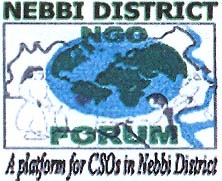 “Well coordinated and strong civil society organizations in Nebbi District”.MEMBERSHIP REGISTRATION FORMReturn this to Nebbi NGO Forum P.O.BOX, 105, Nebbi, Bishop Orombi Road, Nebbi municipal council. (Thatha Division)Part 1: NAME OF THE HEAD OF THE ORGANISATION AND THE NAME OF THE ORGANISATION.CONTACTS	THIS PART BELOW TO BE FILLED BY NEBBI DISTRICT NGO FORUMPlease attach the following to this registration form and bring along to NGO Forum Offices:Photocopy of certificate of registration with the District Community Service and Sub county Local Government (If in place).Photocopy of the constitution.Photocopy of work plan.Photocopy of the reports for the previous year (for organizations that are implementing activities already).Place all above information in a file folder.Name of the organizationName of the head of the organization/Contact personPart 2: ORGANIZATIONAL INFORMATION (please fill the table below so as to get information about where the organization operates)Part 2: ORGANIZATIONAL INFORMATION (please fill the table below so as to get information about where the organization operates)Part 2: ORGANIZATIONAL INFORMATION (please fill the table below so as to get information about where the organization operates)Part 2: ORGANIZATIONAL INFORMATION (please fill the table below so as to get information about where the organization operates)Part 2: ORGANIZATIONAL INFORMATION (please fill the table below so as to get information about where the organization operates)Part 2: ORGANIZATIONAL INFORMATION (please fill the table below so as to get information about where the organization operates)Part 2: ORGANIZATIONAL INFORMATION (please fill the table below so as to get information about where the organization operates)County/DistrictCounty/DistrictSub-county / Town council.Sub-county / Town council.ParishParishVillage Village ORGANIZATION TYPE (please tick the appropriate box)ORGANIZATION TYPE (please tick the appropriate box)ORGANIZATION TYPE (please tick the appropriate box)ORGANIZATION TYPE (please tick the appropriate box)ORGANIZATION TYPE (please tick the appropriate box)ORGANIZATION TYPE (please tick the appropriate box)ORGANIZATION TYPE (please tick the appropriate box)InternationalLocal (registered with the NGO Board Local (registered with the NGO Board CBOFBOFBOOther (specify)CBOFBOFBOCBOFBOFBOPhysical address of the Organization Postal AddressEmail address Office telephoneMobile telephone Contact person (name)/TelephonePart 3: OBJECTIVES OF THE ORGANIZATION Part 3: OBJECTIVES OF THE ORGANIZATION OBJECTIVE 1:OBJECTIVE 2:OBJECTIVE 3:OBJECTIVE 4:OBJECTIVE 5:OBJECTIVE 6:PART 4: MEMBERSHIP FEES AND ANNUAL SUBSCRIPTION. (To be filled by Nebbi NGO Forum).PART 4: MEMBERSHIP FEES AND ANNUAL SUBSCRIPTION. (To be filled by Nebbi NGO Forum).PART 4: MEMBERSHIP FEES AND ANNUAL SUBSCRIPTION. (To be filled by Nebbi NGO Forum).PART 4: MEMBERSHIP FEES AND ANNUAL SUBSCRIPTION. (To be filled by Nebbi NGO Forum).PART 4: MEMBERSHIP FEES AND ANNUAL SUBSCRIPTION. (To be filled by Nebbi NGO Forum).Membership fees (Ushs)Membership fees (Ushs)Annual subscription Annual subscription Paid by Paid by Date of payment Date of payment Approval section (To   be filled by Nebbi NGO Forum only) tick appropriately.Approval section (To   be filled by Nebbi NGO Forum only) tick appropriately.Approval section (To   be filled by Nebbi NGO Forum only) tick appropriately.Approval section (To   be filled by Nebbi NGO Forum only) tick appropriately.Approval section (To   be filled by Nebbi NGO Forum only) tick appropriately.Approved /not approvedApprovedApprovedNot approved Membership fees (indicate amount)Not paid AmountAnnual subscriptionNot  paidAmountApproved by the chairperson Nebbi NGO forum (on behalf of the executive committee) Approved by the chairperson Nebbi NGO forum (on behalf of the executive committee) Approved by the chairperson Nebbi NGO forum (on behalf of the executive committee) Approved by the chairperson Nebbi NGO forum (on behalf of the executive committee) Approved by the chairperson Nebbi NGO forum (on behalf of the executive committee) Name:                                                                     Signature:                                                      Date:Name:                                                                     Signature:                                                      Date:Name:                                                                     Signature:                                                      Date:Name:                                                                     Signature:                                                      Date:Name:                                                                     Signature:                                                      Date: